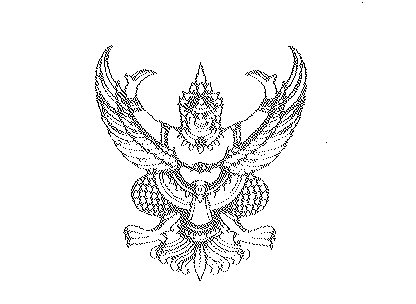 ประกาศองค์การบริหารส่วนตำบลแม่กรณ์เรื่อง  ประกาศใช้แผนการดำเนินงาน   ประจำปีงบประมาณ  ๒๕๕9---------------------------------------------------                  อาศัยอำนาจ  ตามระเบียบกระทรวงมหาดไทย   ว่าด้วยการจัดทำแผนพัฒนาขององค์กรปกครองส่วนท้องถิ่น  พ.ศ.๒๕๔๘   ข้อ  ๒๖ การจัดทำแผนการดำเนินงานให้ดำเนินการตามระเบียบนี้  โดยมีขั้นตอน                  (๑) คณะกรรมการสนับสนุนการจัดทำแผนพัฒนาท้องถิ่นรวบรวมแผนงาน  โครงการพัฒนาขององค์กรปกครองส่วนท้องถิ่น  หน่วยราชการส่วนกลาง  ส่วนภูมิภาค  รัฐวิสาหกิจ และหน่วยงานอื่น ๆ ที่ดำเนินการในพื้นที่ขององค์กรปกครองส่วนท้องถิ่น   แล้วจัดทำร่างแผนการดำเนินงาน เสนอคณะกรรมการพัฒนาท้องถิ่น                  (๒) คณะกรรมการพัฒนาท้องถิ่น  พิจารณาร่างแผนการดำเนินงานแล้ว   เสนอผู้บริหารท้องถิ่นประกาศเป็นแผนการดำเนินงาน   ทั้งนี้ให้ปิดประกาศแผนการดำเนินงานภายในสิบห้าวัน  นับตั้งแต่วันที่ประกาศ  เพื่อให้ประชาชนในท้องถิ่นทราบโดยทั่วกัน  และต้องปิดประกาศไว้อย่างน้อยสามสิบวัน   และ ข้อ ๒๗  แผนการดำเนินงานให้จัดทำเสร็จภายในเดือนธันวาคมของปีงบประมาณนั้น  หรือภายในสามสิบวันนับแต่วันที่ตั้งงบประมาณดำเนินการ  หรือได้รับแจ้งแผนงาน/โครงการ  จากหน่วยงานราชการส่วนกลาง   ส่วนภูมิภาค   รัฐวิสาหกิจหรือหน่วยงานอื่น  ๆ  ที่ต้องดำเนินการในพื้นที่องค์กรปกครองส่วนท้องถิ่น  ในปีงบประมาณนั้น                  องค์การบริหารส่วนตำบลแม่กรณ์   จึงขอประกาศใช้แผนการดำเนินงาน   ประจำปีงบประมาณ  ๒๕๕9  เพื่อเป็นเครื่องมือของผู้บริหารองค์การบริหารส่วนตำบลแม่กรณ์   ในการบริหารโครงการและงบประมาณประจำปี  ๒๕๕9                 จึงประกาศให้ทราบโดยทั่วกันประกาศ  ณ  วันที่   16  เดือนธันวาคม  พ.ศ. ๒๕๕8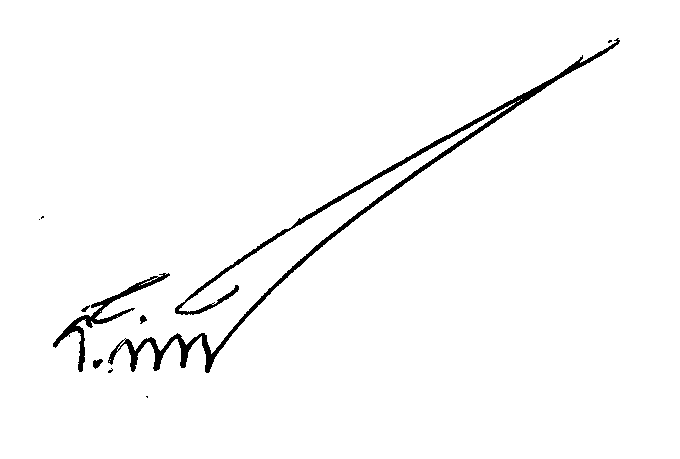 (นายรัติพงศ์  เทพสุภา)นายกองค์การบริหารส่วนตำบลแม่กรณ์